14.6. Подпрограмма 6 «Использование спутниковых навигационных технологий с использованием системы ГЛОНАСС и других результатов космической деятельности в интересах социально-экономического и инновационного развития Курской области» государственной программы Курской области «Развитие экономики и внешних связей Курской области»ПАСПОРТподпрограммы 6 «Использование спутниковых навигационных технологий с использованием системы ГЛОНАСС и других результатов космической деятельности в интересах социально-экономического и инновационного развития Курской области»Раздел 1. Характеристика сферы реализации подпрограммы, описание основных проблем в указанной сфере и прогноз ее развитияВ современных условиях одним из важных направлений повышения конкурентоспособности субъектов Российской Федерации является комплексное использование результатов космической деятельности для мониторинга и управления, как по отдельным направлениям жизнедеятельности, так и для социально-экономического развития региона в целом. Данные, поступающие от различных типов космических систем, продукты и услуги, созданные на их основе, являются важным информационным ресурсом, необходимым для развития отраслей экономики и территорий.Мировой и отечественный опыт, практика ряда регионов России подтверждают, что использование космических технологий оказывает значительный управленческий, экономический, социальный и экологический эффекты, существенно повышает уровень безопасности населения и территорий и позволяет констатировать, что в современных условиях использование спутниковых навигационных технологий на основе системы ГЛОНАСС и других результатов космической деятельности является одним из действенных антикризисных механизмов, обеспечивающих значительную экономию финансовых и материальных ресурсов. Комплексное использование результатов космической деятельности (РКД) в интересах задач управления развитием отдельных отраслей и экономики субъекта федерации в целом способно придать региональной экономике инновационный характер, усилить рыночные механизмы, повысить качество жизни населения.Такое положение дел обусловлено существенными дополнительными возможностями, которые предоставляют такие системы космической отрасли, как:глобальная навигационная система ГЛОНАСС;системы и комплексы оперативного аэрокосмического мониторинга состояния территорий и объектов;системы и средства сбора и комплексной обработки данных, получаемых как от космических, так и от иных систем, интеграции их в единое информационное пространство и предоставления органам управления разнородной, увязанной в пространстве и времени информации о территориях, административных образованиях, предприятиях, объектах, населении, планах и результатах их деятельности.Возможности, которыми обладают эти системы при решении задач мониторинга и управления, принципиально недостижимы для традиционных способов сбора и обработки информации, и их преимущества состоят в следующем:в возможности обеспечения одновременного мониторинга состояния значительных территорий, а также многочисленных объектов, рассредоточенных на больших, в том числе труднодоступных, территориях;в возможности предоставления данных о территориях и объектах практически в реальном масштабе времени, в том числе независимо от погодных условий и времени;в сравнительной дешевизне получаемых данных по сравнению с другими средствами контроля;в высокой степени объективности получаемых данных и их защищенности от искажений.Наиболее значимые из эффектов от использования РКД во многих важных сферах и процессах социально-экономического развития, оценка которых получена на основе анализа опыта регионов Российской Федерации, приведены на рисунке 1.В Курской области принимались и принимаются меры по приданию системного характера вопросам планирования и организации данной работы в различных органах управления и организациях. Так, 16 августа 2011 года Губернатором Курской области подписано постановление 
№ 333-пг «О формировании единого информационно-навигационного пространства РСЧС Курской области на основе глобальной навигационной спутниковой системы ГЛОНАСС». К настоящему времени создан ряд центров мониторинга и управления транспортом: пассажирским и специальным. 18 сентября 2012 года в Курске открылся первый в Российской Федерации Региональный центр навигационных услуг (РЦНУ) - предприятие на основе государственно-частного партнерства. Это позволит значительно повысить качество контроля безопасности перевозок всех видов и оперативность реагирования на дорожно-транспортную ситуацию, позволит расширить спектр услуг в области навигационных технологий. Активно проводятся работы по созданию областной геоинформационной системы архитектурно-территориального планирования. Проводятся значительные работы по использованию РКД в сфере обеспечения безопасности территорий, объектов и населения Курской области.Однако проводимые работы не в полной мере позволяют получить должный эффект от используемых средств.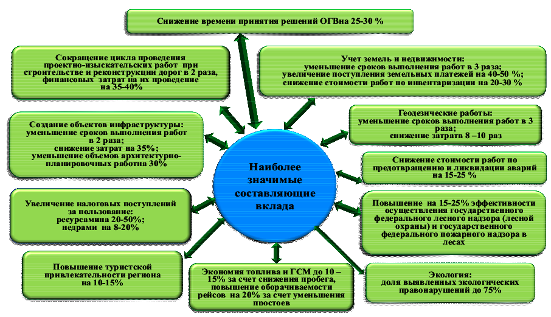 Рисунок. 1. Наиболее значимые составляющие вклада снижениязатрат и получения экономического эффекта за счеткомплексного применения космической информации регионамиРоссийской ФедерацииГлавной проблемой в Курской области остается отсутствие целостной областной инфраструктуры в сфере использования РКД и, в первую очередь, инфраструктуры информационного обеспечения Администрации Курской области, органов местного самоуправления, а также системы оказания услуг юридическим и физическим лицам.К основным причинам такого положения дел следует отнести следующее:отсутствие необходимой координации деятельности в области внедрения спутниковых навигационных технологий с использованием системы ГЛОНАСС, средств космического мониторинга территорий и объектов и других результатов космической деятельности;неразвитость нормативно-правового и технологического обеспечения процессов создания и использования геоинформационных ресурсов, получаемых в результате космической деятельности;недостаточная информированность должностных лиц органов исполнительной государственной власти и других организаций и учреждений о готовых к использованию и создаваемых спутниковых навигационных технологиях, отсутствие целостной системы подготовки и повышения квалификации специалистов - разработчиков и потребителей услуг, созданных на основе спутниковых навигационных технологий с использованием системы ГЛОНАСС, технологий дистанционного аэрокосмического мониторинга и других результатов космической деятельности.Проводимые работы носят ведомственный характер, решают частные вопросы и не имеют четкой координации. Имеет место дублирование выполняемых мероприятий, применение различных технологий обработки и представления пространственных данных. Основное внимание при проведении работ уделяется развитию программно-технических средств, и не уделяется должное внимание другим основополагающим элементам инфраструктуры использования РКД, без которых требуемый эффект достигнут быть не может. В настоящее время в Курской области практически отсутствуют базовый картографический комплект и областная геоинформационная система; не организованы областные базы цифровых пространственных данных и системы сбора и предоставления заинтересованным потребителям даже имеющейся геопространственной информации; требует существенного развития система нормативных документов, регламентирующих вопросы создания и использования геоинформационных ресурсов, формируемых на основе РКД, их интеграции с иными информационными ресурсами федеральных и региональных органов государственной власти, учреждений, организаций и предприятий. Имеющиеся в области цифровые картографические материалы, снимки высокого разрешения и данные дистанционного зондирования Земли (далее - ДЗЗ), созданные или приобретенные за счет средств федерального или областного бюджетов, имеют различные геоинформационные форматы, выполнены с использованием различных систем координат и не могут быть использованы для эффективного решения задач комплексного анализа и планирования регионального развития и многоаспектного мониторинга состояния объектов, территорий и результатов деятельности субъектов экономики Курской области.Раздел 2. Приоритеты государственной политики в сфере реализации  подпрограммы, цели, задачи и показателя (индикаторы) достижения целей и решения задач, описание основных ожидаемых конечных результатов подпрограммы, сроков и контрольных этапов реализации подпрограммыВ настоящее время задача обеспечения эффективности использования результатов космической деятельности (РКД) приобрела особое государственное значение. Это вызвано, прежде всего, принятым руководством страны курсом на инновационное развитие России, обеспечение технологического прорыва и модернизацию экономики на основе внедрения качественно новых технологий и услуг. С учетом накопленного опыта в дополнение к действовавшим ранее требованиям руководством Российской Федерации даны соответствующие поручения.Так, Указом Президента Российской Федерации от 7 июля 2011 года № 899 определены приоритетные направления развития науки, технологий и техники в государстве и перечень критических технологий. В частности, к ним были отнесены транспортные и космические системы, а также технологии: навигационных систем, мониторинга и прогнозирования состояния окружающей среды, предотвращения и ликвидации ее загрязнения, поиска, разведки, разработки месторождений полезных ископаемых, предупреждения и ликвидации чрезвычайных ситуаций природного и техногенного характера. Основой многих из этих технологий являются результаты космической деятельности.10 октября 2012 года подписан Перечень поручений Президента Российской Федерации по вопросу повышения эффективности использования результатов космической деятельности в интересах модернизации экономики Российской Федерации и развития ее регионов № Пр-2672, которым, в частности, рекомендовано органам исполнительной власти субъектов Российской Федерации разработать региональные целевые программы использования результатов космической деятельности.В вышеперечисленных и иных нормативных документах подчеркивается, что задача доведения результатов космической деятельности до конечных пользователей имеет общенациональный, межведомственный и межрегиональный характер и эффективное использование возможностей космической отрасли требует проведения в регионах Российской Федерации целенаправленного комплекса программно-плановых мероприятий. Основная направленность этих мероприятий заключается в обеспечении процессов своевременного получения полной и точной информации о состоянии объектов и территорий, ее обработки и предоставления органам для принятия решения для адекватной реакции на ситуацию. Для их успешной реализации необходимо создание и поддержание в актуальном состоянии единого координатно связанного информационного пространства субъекта Российской Федерации, интегрированного с информационным пространством России. При этом отмечается, что для достижения необходимого эффекта от этих мероприятий необходимо: предусмотреть комплексное использование данных, поступающих от различных типов космических систем, продуктов и услуг, созданных на их основе, а также обеспечить их увязку с электронными картами и структурирование в рамках геоинформационных систем, объединение с данными других автоматизированных систем государственного управления различного уровня.Материальной основой выполнения этих требований является областная инфраструктура использования результатов космической деятельности, которая должна включать в себя следующие основные компоненты:базовые и тематические организации (центры космических услуг и другие центры), обеспечивающие формирование услуг на основе РКД и их предоставление различным потребителям;базовые и тематические геоинформационные ресурсы органов исполнительной государственной власти Курской области, интегрированные с информационными ресурсами федеральных органов власти, учреждений, организаций и предприятий Российской Федерации и Курской области;базовые и тематические технологические системы и средства, обеспечивающие процессы формирования, обработки, хранения, актуализации и регламентированного предоставления геопространственной информации, оказания услуг на ее основе различным потребителям;комплекс нормативно-правовых актов, регламентирующих состав, содержание, а также процессы формирования, актуализации и использования базовых и тематических геоинформационных ресурсов при решении задач мониторинга, анализа и управления в различных сферах жизнедеятельности Курской области.Поэтому при формировании подпрограммы первоочередными являются такие направления как:создание в Курской области базовых условий и системообразующих элементов инфраструктуры по использованию спутниковых навигационных систем на основе технологий ГЛОНАСС и других результатов космической деятельности: организационных, геоинформационных, технологических, нормативно-правовых;повышение уровня использования спутниковых навигационных технологий на основе технологий ГЛОНАСС, средств ДЗЗ и других результатов космической деятельности за счет создания приоритетных тематических систем мониторинга и управления, таких как: дорожное хозяйство, транспортный комплекс и безопасность на транспорте; имущественный и агропромышленный комплексы; территориальное планирование и градостроительство; развитие РСЧС Курской области;формирование системы научно-информационного обеспечения и подготовки государственных служащих, работников бюджетной сферы, служащих органов местного самоуправления и сотрудников других организаций по вопросам использования спутниковых навигационных систем на основе технологий ГЛОНАСС и других результатов космической деятельности для решения задач мониторинга и управления;стимулирование и поддержка развития рынка продуктов и услуг на основе использования спутниковых навигационных технологий ГЛОНАСС и других результатов космической деятельности в Курской области.Реализация подпрограммы будет осуществляться в 2014 - 2015 годах, в один этап.Целью подпрограммы является формирование базовых условий для создания и обеспечения эффективного функционирования областной системы комплексного использования спутниковых навигационных технологий с использованием системы ГЛОНАСС и других результатов космической деятельности в интересах социально-экономического и инновационного развития Курской области.Для достижения цели необходимо решить следующие задачи:формирование на территории Курской области организационно-правовых и кадровых условий эффективного использования спутниковых навигационных технологий ГЛОНАСС и других результатов космической деятельности;        создание базовых технологических и технических компонентов региональной инфраструктуры пространственных данных, обеспечивающих комплексное использование спутниковых навигационных технологий и других РКД в Курской области;создание целевых систем мониторинга и управления в интересах органов исполнительной государственной власти Курской области, обеспечивающих использование РКД по отдельным направлениям социально-экономического развития Курской области;создание региональной информационно-навигационной системы мониторинга, управления и обеспечения безопасности населения на транспортном комплексе Курской области.Показатели (индикаторы) подпрограммы приведены в приложении 
№ 1 к государственной программе.В результате реализации подпрограммы:будет создана нормативно-правовая база, регламентирующая: порядок формирования и использования геоинформационных ресурсов, получаемых на основе РКД, порядок производства и оказания услуг органам государственной власти, организациям и населению по различным направлениям социально-экономического развития и жизнедеятельности Курской области;будут сформированы базовые: организационные, информационные, технологические компоненты областной системы использования спутниковых навигационных технологий с использованием системы ГЛОНАСС и других результатов космической деятельности, обеспечивающие единство геоинформационного пространства Курской области, регламентированный информационный обмен и предоставление услуг, сопряженные с федеральными и ведомственными системами;будут созданы областные целевые системы мониторинга и управления (базовые, информационные) по наиболее актуальным для Курской области тематическим направлениям (отраслям) развития;будет создана региональная информационно-навигационная система, предназначенная для предоставления навигационных услуг и комплексного решения задач обеспечения безопасности и ликвидации последствий чрезвычайных ситуаций на транспортном комплексе Курской области.К концу реализации подпрограммы будут достигнуты следующие показатели:количество Центров космических услуг (ЦКУ) Курской области - 
1 ед.;количество разработанных областных нормативных актов, обеспечивающих развертывание и функционирование областной инфраструктуры использования спутниковых навигационных технологий ГЛОНАСС, данных дистанционного зондирования земли (ДЗЗ) и других РКД, - 6 ед.;количество региональных базовых ЦСМУ, установленных в органах исполнительной государственной власти Курской области, - 1 ед.;развертывание и внедрение в региональном информационно-навигационном центре единой платформы навигационных приложений, системы обеспечения информационной безопасности, подсистемы информационного обеспечения деятельности органов государственной власти, средств, обеспечивающих взаимодействие с внешними системами и подсистемами, - 100%;степень готовности региональной информационно-навигационной системы - 100%;доля (%) автотранспортных средств, зарегистрированных на территории Курской области, оснащенных навигационно-связным оборудованием и относящихся к следующим категориям: осуществление перевозок пассажиров, включая детей, оказание скорой и неотложной медицинской помощи, оказание жилищно-коммунальных услуг, осуществление перевозок специальных, опасных, крупногабаритных и тяжеловесных грузов, - 100%.Раздел 3. Характеристика ведомственных целевых программ и основных мероприятий подпрограммыРеализация ведомственных целевых программ в рамках представленной подпрограммы не предусмотрена.Достижение целей и решение задач подпрограммы осуществляются путем скоординированного выполнения комплекса взаимоувязанных по срокам, ресурсам, исполнителям и результатам мероприятий.Решение задачи «Формирование на территории Курской области организационно-правовых и кадровых условий эффективного использования спутниковых навигационных технологий ГЛОНАСС и других результатов космической деятельности» будет осуществляться в рамках следующих основных мероприятий:1. Формирование организационной инфраструктуры, обеспечивающей координацию использования РКД и выполнение базовых задач, включая создание  и обеспечение функционирования  базовых элементов (ядра) региональной системы комплексного использования спутниковых навигационных технологий, средств ДЗЗ и других результатов космической деятельности, включая интеграцию с региональной базовой ЦСМУ территориального планирования и градостроительства Курской области.2. Формирование нормативно-правовой базы использования результатов космической деятельности (РКД) в Курской области. Указанное мероприятие включает в себя:2.1 разработку комплекта нормативных актов об областном совокупном геоинформационном ресурсе, обеспечивающем комплексное использование спутниковых навигационных технологий и других результатов космической деятельности в Курской области;2.2 разработку комплекта нормативных актов об областной организационной инфраструктуре, обеспечивающей использование РКД в Курской области;2.3 разработку комплекта нормативных актов о базовых системах инфраструктуры использования результатов космической деятельности Курской области;2.4 разработку комплекта нормативных актов о целевых системах мониторинга и управления (ЦСМУ) Курской области, функционирующих на основе использования РКД.3. Кадровое и информационное обеспечение органов исполнительной власти Курской области в сфере использования РКД. Указанное мероприятие включает обучение сотрудников органов исполнительной власти и специалистов подведомственных учреждений. Ожидается, что основными конечными результатами реализации данных основных мероприятий должны стать:организационное обеспечение координации мероприятий при создании и эксплуатации инфраструктуры в интересах комплексного использования результатов космической деятельности в регионе;обеспечение региона нормативно-правовой и методологической базой, регламентирующей: порядок формирования и использования геоинформационных ресурсов, получаемых на основе РКД; производство и оказание услуг органам государственной власти, организациям и населению по различным направлениям социально-экономического развития и жизнедеятельности Курской области.Решение задачи «Создание базовых технологических и технических компонентов региональной инфраструктуры пространственных данных, обеспечивающих комплексное использование спутниковых навигационных технологий и других РКД в Курской области» будет осуществляться в рамках следующего основного мероприятия:Разработка системного проекта региональной системы комплексного использования спутниковых навигационных технологий, средств ДЗЗ и других результатов космической деятельности.Ожидается, что основным конечным результатом реализации данного основного мероприятия станет проект областной системы комплексного использования результатов космической деятельности. Решение задачи «Создание целевых систем мониторинга и управления (ЦСМУ) в интересах органов исполнительной государственной власти Курской области, обеспечивающих использование РКД по отдельным направлениям социально-экономического развития Курской области» будет осуществляться в рамках следующих основных мероприятий:1. Создание региональных базовых ЦСМУ (сельским хозяйством; лесным хозяйством; экологией и природопользованием).2. Создание региональной базовой ЦСМУ территориального планирования и градостроительства Курской области.3. Создание региональных информационных ЦСМУ (комитета промышленности, транспорта и связи Курской области; комитета социального обеспечения Курской области).Решение задачи «Создание региональной информационно-навигационной системы мониторинга, управления и обеспечения безопасности населения на транспортном комплексе Курской области» будет осуществляться в рамках следующих мероприятий:1. Создание (определение) хозяйственного общества - оператора региональной информационно-навигационной системы Курской области и пополнение его уставного капитала, включая создание единой платформы навигационных приложений, систему обеспечения информационной безопасности, подсистему информационного обеспечения деятельности органов государственной власти, средства, обеспечивающие взаимодействие с внешними системами и подсистемами, создание подсистемы высокоточного позиционирования Курской области, создание автоматизированной системы управления дорожным движением в Курской области.2. Создание подсистем региональной информационно-навигационной системы Курской области в учреждениях органов исполнительной государственной власти Курской области, включая:создание подсистемы мониторинга перевозок специальных, опасных, крупногабаритных и тяжеловесных грузов автомобильным транспортом на территории Курской области;создание подсистемы мониторинга автомобильных транспортных средств организаций жилищно-коммунального хозяйства, включая снегоуборочные машины, мусоровозы и др., на территории Курской области;создание подсистемы мониторинга и управления дорожной техникой на территории Курской области;создание подсистемы мониторинга и управления транспортными средствами органов государственной власти Курской области, государственных учреждений Курской области;создание подсистемы информационно-справочного обеспечения транспортного комплекса Курской области, включая приобретение основных средств для оборудования класса, предназначенного для обучения, разработка примерной программы, методики и учебно-методического комплекса в целях обучения должностных лиц и специалистов РНИС Курской области;создание автоматизированной системы управления дорожным движением в Курской области.3. Разработка рабочей и эксплуатационной документации РНИС Курской области.Ожидается, что основными конечными результатами реализации данных основных мероприятий станет:повышение оперативности, полноты и достоверности оценки состояния и тенденций развития наиболее актуальных и значимых для Курской области направлений (отраслей), а также его муниципальных образований и территорий;повышение уровня безопасности и снижение тяжести последствий чрезвычайных ситуаций на транспортном комплексе Курской области.Перечень основных мероприятий подпрограммы приведен в приложении № 2 к государственной программе.Раздел 4. Характеристика мер государственного регулированияПрименение мер государственного регулирования в рамках подпрограммы не предусматривается. В то же время предусматриваются меры правового регулирования.Основные меры правового регулирования, направленные на достижение цели и (или) конечных результатов подпрограммы, предусматривают:правовую и методическую поддержку и координацию мероприятий, обеспечивающих формирование и использование геоинформационных ресурсов, получаемых на основе РКД, производство и оказание услуг органам государственной власти, организациям и населению по различным направлениям социально-экономического развития и жизнедеятельности Курской области;правовую и методическую поддержку и координацию мероприятий, обеспечивающих создание и функционирование базовых систем инфраструктуры использования РКД в Курской области;правовую и методическую поддержку и координацию мероприятий, обеспечивающих создание и функционирование целевых систем мониторинга и управления инфраструктуры использования РКД в Курской области;заключение Администрацией Курской области соглашений о взаимодействии с территориальными органами федеральной исполнительной власти и областными организациями и учреждениями, органами местного самоуправления в Курской области, организациями различных организационно-правовых форм собственности.Раздел 5. Прогноз сводных показателей государственных заданий по этапам реализации подпрограммыВ рамках реализации подпрограммы областными государственными учреждениями государственные услуги (работы) не оказываются.Раздел 6. Характеристика основных мероприятий, реализуемых муниципальными образованиями Курской областиМуниципальные образования Курской области участие в реализации мероприятий подпрограммы не принимают.Раздел 7. Информация об участии предприятий и организаций, независимо от их организационно-правовых форм и форм собственности, а также внебюджетных фондов в реализации подпрограммыВ рамках реализации подпрограммы предусматривается участие  открытого акционерного общества «Научно-производственная корпорация «РЕКОД» (Соглашение от 18  марта 2015 года «О реализации в Курской области пилотного проекта федерального значения на основе использования результатов космической деятельности).Раздел 8. Обоснование объема финансовых ресурсов, необходимых для реализации подпрограммыОбщий объем финансовых средств, необходимых на реализацию мероприятий подпрограммы, в 2014 - 2015 годах составит 123 960,056 тыс. рублей, в том числе по годам:2014 году – 109 540,600 тыс. рублей;2015 году –  14 419,456 тыс. рублей.Общий объем финансирования подпрограммы в 2014 - 2015 годах за счет средств областного бюджета составляет 42 785,266 тыс. рублей, в том числе по годам:2014 год – 36 313,200 тыс. рублей;2015 год –   6 472,066 тыс. рублей;абзац исключен.Общий объем средств федерального бюджета, предоставленных бюджету Курской области (субсидии), - 15 850,400 тыс. рублей, в том числе по годам:2014 год - 15850,400 тыс. рублей.Общий объем финансирования подпрограммы из внебюджетных источников в 2014 - 2015 годах составляет 65 324,390 тыс. рублей, в том числе по годам:2014 год – 57 377,000 тыс. рублей;2015 год – 7 947,390 тыс. рублей.Объемы финансирования подпрограммы приведены в приложениях № 5 и № 6 к государственной программе.Раздел 9. Анализ рисков реализации подпрограммы и описание мер управления рисками реализации подпрограммыОсновными внешними рисками, влияющими на достижение поставленных целей, являются:1. Нарушение плановых сроков реализации мероприятий подпрограммы из-за невыполнения исполнителями обязательств по государственным контрактам.Для минимизации данного риска предполагается проводить такие мероприятия как: принятие подробного плана мероприятий по его реализации, назначение должностных лиц, ответственных за реализацию мероприятий программы, организация непрерывного мониторинга хода ее выполнения.2. Недостаточный уровень квалификации кадров, участвующих в реализации мероприятий программы. Вероятность проявления данного риска является умеренной. Минимизация влияния данного фактора будет обеспечена за счет методической поддержки органов исполнительной власти области и органов местного самоуправления, проведения обучения специалистов, осуществляющих выполнение мероприятий программы.3. Невысокая степень межведомственной координации при реализации подпрограммы, что может привести к неполному и несвоевременному выполнению ее мероприятий. Вероятность проявления данного риска является высокой. Он может быть минимизирован за счет первоочередной безусловной реализации таких мероприятий подпрограммы как: создание ОБУ «Центр космических услуг Курской области»; разработка системного проекта региональной системы комплексного использования спутниковых навигационных технологий, средств ДЗЗ и других результатов космической деятельности.4. Недофинансирование подпрограммы.Недофинансирование подпрограммы приведет к невыполнению запланированных мероприятий, а также показателей (индикаторов) и, в конечном итоге, к снижению эффектов от ее реализации.Для минимизации данного риска необходимо финансирование подпрограммы в полном объеме.Ответственный исполнитель подпрограммы-комитет региональной безопасности Курской областиУчастники подпрограммы-комитет промышленности, транспорта и связи Курской области;комитет агропромышленного комплекса Курской области;комитет по управлению имуществом Курской области;комитет по культуре Курской области;комитет строительства и архитектуры Курской области;дорожное управление Курской области;департамент экологической безопасности и природопользования Курской области;государственная инспекция Курской области по надзору за техническим состоянием самоходных машин и других видов техники с соответствующими государственными инспекциями городов и районов;комитет по физической культуре и спорту Курской области;комитет социального обеспечения Курской области;комитет образования и науки Курской области;Администрация Курской области;управление ветеринарии Курской областиПрограммно-целевые инструменты подпрограммы-отсутствуютЦель подпрограммы-формирование базовых условий для создания и обеспечения эффективного функционирования областной системы комплексного использования спутниковых навигационных технологий с использованием системы ГЛОНАСС и других результатов космической деятельности в интересах социально-экономического и инновационного развития Курской областиЗадачи подпрограммы-формирование на территории Курской области организационно-правовых и кадровых условий эффективного использования спутниковых навигационных технологий ГЛОНАСС и других результатов космической деятельности (далее - РКД);создание базовых технологических и технических компонентов региональной инфраструктуры пространственных данных, обеспечивающих комплексное использование спутниковых навигационных технологий и других РКД в Курской области;создание целевых систем мониторинга и управления в интересах органов исполнительной государственной власти Курской области, обеспечивающих использование РКД по отдельным направлениям социально-экономического развития Курской области;создание региональной информационно-навигационной системы мониторинга, управления и обеспечения безопасности населения на транспортном комплексе Курской областиЦелевые индикаторы и показатели подпрограммы-количество Центров космических услуг (ЦКУ) Курской области (нарастающим итогом);количество разработанных областных нормативных актов, обеспечивающих развертывание и функционирование областной инфраструктуры использования спутниковых навигационных технологий ГЛОНАСС, данных дистанционного зондирования земли (ДЗЗ) и других РКД (нарастающим итогом);количество региональных базовых ЦСМУ, установленных в органах исполнительной государственной власти Курской области (нарастающим итогом);развертывание и внедрение в региональном информационно-навигационном центре единой платформы навигационных приложений, системы обеспечения информационной безопасности, подсистемы информационного обеспечения деятельности органов государственной власти, средств, обеспечивающих взаимодействие с внешними системами и подсистемами;степень готовности региональной информационно-навигационной системы (%);доля (%) автотранспортных средств, зарегистрированных на территории Курской области, оснащенных навигационно-связным оборудованием и относящихся к следующим категориям: осуществление перевозок пассажиров, включая детей, оказание скорой и неотложной медицинской помощи, оказание жилищно-коммунальных услуг, осуществлении перевозок специальных, опасных, крупногабаритных и тяжеловесных грузовЭтапы и сроки реализации подпрограммы-срок реализации подпрограммы - 2014 - 2015 годы, в один этапОбъемы бюджетных ассигнований подпрограммы-общий объем бюджетных ассигнований на реализацию мероприятий подпрограммы в 2014 - 2015 годах составляет 58 635,666 тыс. рублей, в том числе по годам:2014 год – 52 163,600 тыс. рублей;2015 год –   6 472,066 тыс. рублей,из них:средства областного бюджета – 42 785,266 тыс. рублей, в том числе по годам:2014 год – 36 313,200 тыс. рублей;2015 год –   6 472,066 тыс. рублей,средства федерального бюджета, предоставленные бюджету Курской области (субсидии), - 15 850,400 тыс. рублей, в том числе по годам:2014 год – 15 850,400 тыс. рублейОжидаемые результаты реализации подпрограммы-в результате реализации подпрограммы:будет создана нормативно-правовая база, регламентирующая порядок формирования и использования геоинформационных ресурсов, получаемых на основе РКД, порядок производства и оказания услуг органам государственной власти, организациям и населению по различным направлениям социально-экономического развития и жизнедеятельности Курской области;будут сформированы базовые: организационные, информационные, технологические компоненты областной системы использования спутниковых навигационных технологий с использованием системы ГЛОНАСС и других результатов космической деятельности, обеспечивающие единство геоинформационного пространства Курской области, регламентированный информационный обмен и предоставление услуг, сопряженные с федеральными и ведомственными системами;будут созданы областные целевые системы мониторинга и управления (базовые, информационные) по наиболее актуальным для Курской области тематическим направлениям (отраслям) развития;будет создана региональная информационно-навигационная система, предназначенная для предоставления навигационных услуг и комплексного решения задач обеспечения безопасности и ликвидации последствий чрезвычайных ситуаций на транспортном комплексе Курской области